ТОГТООЛПОСТАНОВЛЕНИЕ № 17от «21» июля  2021 года«Об  утверждении  Порядка  формирования  и  ведения реестра источников доходов  бюджета муниципального образования сельское поселение «Аргада» В соответствии с пунктами 7,9 статьи 47.1 Бюджетного кодекса Российской Федерации, постановлением Правительства Российской Федерации от 31 августа 2016 года № 868 «О порядке формирования и ведения перечня источников доходов Российской Федерации», администрация МО сельское поселение «Аргада»ПОСТАНОВЛЯЕТ:1.Утвердить прилагаемый Порядок формирования и ведения реестра источников доходов бюджета муниципального образования сельское поселение «Аргада». 2. Постановление администрации муниципального образования сельское поселение «Аргада» «Об утверждении Порядка формирования и ведения реестра источников доходов бюджета муниципального  образования сельское поселение «Аргада» от 03 декабря 2018 года №20 считать утратившим силу. 2.  Обнародовать  настоящее постановление на информационных  стендах и на официальном сайте МО  сельское поселение «Аргада».3. Настоящее постановление вступает в силу с момента его официального обнародования.4. Контроль за исполнением  настоящего постановления оставляю за собой.	 Глава МО сельское поселение «Аргада»                                                  Дондупов Б.Б.Приложениек постановлениюадминистрации МОсельскоепоселение «Аргада»от «21 » июля 2021 г. № 17Порядокформирования и ведения реестра источников доходовбюджета муниципального образования сельское поселение «Аргада».1. Настоящий Порядок разработан в соответствии с Бюджетным кодексом Российской Федерации, постановлением Правительства Российской Федерации от 31.08.2016 N 868 «О порядке формирования и ведения перечня источников доходов Российской Федерации» и определяет порядок формирования и ведения реестра источников доходов бюджета муниципального образования  сельское поселение «Аргада».2. Реестр источников доходов бюджета  муниципального образования сельское поселение «Аргада»  формируется по источникам доходов бюджета муниципального образования сельское поселение «Аргада» в рамках ежегодно проводимой работы по составлению проекта решения о бюджете муниципального образования сельское поселение «Аргада»   на очередной финансовый год и плановый период в соответствии с Положением о бюджетном процессе в сельском поселении  «Аргада», утвержденным решением Совета депутатов муниципального образования от 14.04.2021г. №39-1.3. Ведение реестра источников доходов бюджета сельского поселения «Аргада»    осуществляется посредством внесения в них изменений по основаниям и в сроки, установленные Постановлением Правительства Российской Федерации от 31.08.2016 № 868 
«О порядке формирования и ведения перечня источников доходов Российской Федерации».4. Ответственность за полноту и достоверность информации, а также своевременность ее включения в реестр источников доходов бюджета несут участники процесса ведения реестра источников доходов бюджета.5. В реестре источников доходов бюджета в отношении каждого источника дохода бюджета участники процесса ведения реестра обеспечивают формирование следующей информации:а) наименование источника дохода бюджета;б) код (коды) классификации доходов бюджета, соответствующий источнику дохода бюджета, и идентификационный код источника дохода бюджета по перечню источников доходов Российской Федерации;в) наименование группы источников доходов бюджетов, в которую входит источник дохода бюджета, и ее идентификационный код по перечню источников доходов Российской Федерации;г) информация о публично-правовом образовании, в доход бюджета которого зачисляются платежи, являющиеся источником дохода бюджета;д) информация об органах местного самоуправления, казенных учреждениях, иных организациях, осуществляющих бюджетные полномочия главных администраторов доходов бюджета;                                                                                                                                                             е) показатели прогноза доходов бюджета по коду классификации доходов бюджета, соответствующему источнику дохода бюджета, сформированные в целях составления и утверждения решения о бюджете муниципального образования сельское поселение «Аргада» (далее - решение о бюджете);ж) показатели прогноза доходов бюджета по коду классификации доходов бюджета, соответствующему источнику дохода бюджета, принимающие значения прогнозируемого общего объема доходов бюджета в соответствии с решением о бюджете;з) показатели прогноза доходов бюджета по коду классификации доходов бюджета, соответствующему источнику дохода бюджета, принимающие значения прогнозируемого общего объема доходов бюджета в соответствии с решением о бюджете с учетом решений о внесении изменений в решение о бюджете;и) показатели уточненного прогноза доходов бюджета по коду классификации доходов бюджета, соответствующему источнику дохода бюджета, формируемые в рамках составления сведений для составления и ведения кассового плана исполнения бюджета;к) показатели кассовых поступлений по коду классификации доходов бюджета, соответствующему источнику дохода бюджета:л) показатели кассовых поступлений по коду классификации доходов бюджета, соответствующему источнику доходов бюджета, принимающие значения доходов бюджета в соответствии с решением о бюджете;м) иная информация, предусмотренная порядком формирования и ведения реестров источников доходов бюджетов, утвержденными в установленном порядке (за исключением реестра источников доходов Российской Федерации).6. В реестр источников доходов бюджета в отношении платежей, являющихся источником дохода бюджета включается следующая информация:а) наименование источника дохода бюджета;б) код (коды) классификации доходов бюджета, соответствующий источнику дохода бюджета;в) идентификационный код по перечню источников доходов Российской Федерации, соответствующий источнику дохода бюджета;г) информация о публично-правовом образовании, в доход бюджета которого зачисляются платежи, являющиеся источником дохода бюджета;д) информация об органах местного самоуправления, казенных учреждений, осуществляющих бюджетные полномочия главных администраторов доходов бюджета;е) информация об органах местного самоуправления, казенных учреждениях, иных организациях, осуществляющих бюджетные полномочия администраторов доходов бюджета по источнику дохода бюджета;ж) наименование органов и организаций, осуществляющих оказание муниципальных услуг (выполнение работ), предусматривающих за их осуществление получение платежа по источнику дохода бюджета (в случае если указанные органы не осуществляют бюджетных полномочий администратора доходов бюджета по источнику дохода бюджета);з) суммы по платежам, являющимся источником дохода бюджета, начисленные в соответствии с бухгалтерским учетом администраторов доходов бюджета по источнику дохода бюджета;и) суммы по платежам, являющимся источником дохода бюджета, информация о начислении которых направлена администраторами доходов бюджета по источнику дохода бюджета в Государственную информационную систему о государственных и муниципальных платежах;к) кассовые поступления от уплаты платежей, являющихся источником дохода бюджета, в соответствии с бухгалтерским учетом администраторов доходов бюджета по источнику дохода бюджета;л) информация об уплате платежей, являющихся источником дохода бюджета, направленная в Государственную информационную систему о государственных и муниципальных платежах;м) информация о количестве оказанных муниципальных услуг (выполненных работ), иных действий органов местного самоуправления, муниципальных учреждений, иных организаций, за которые осуществлена уплата платежей, являющихся источником дохода бюджета;н) иная информация, предусмотренная порядками формирования и ведения реестров источников доходов бюджетов, утвержденными в установленном порядке (за исключением реестра  источников доходов Российской Федерации).7. Участники процесса ведения реестра представляют в финансовый орган сельского поселения (далее - финансовый орган) для включения в реестр источников доходов бюджета:7.1. Информацию, указанную в подпунктах «а» - «д» пункта 5 и подпунктах «а» - «ж» пункта 6 настоящего Порядка, - незамедлительно, но не позднее одного рабочего дня со дня внесения указанной информации в перечень источников доходов, реестр источников доходов Российской Федерации;7.2. Информацию, указанную в подпунктах «ж», «з», «л» пункта 5 настоящего Порядка, - не позднее пяти рабочих дней со дня принятия или внесения изменений в решение о бюджете и решение об исполнении бюджета;7.3. Информацию, указанную в подпункте «и» пункта 5 настоящего Порядка, - согласно установленному в соответствии с бюджетным законодательством порядком ведения прогноза доходов бюджета, но не позднее10-го рабочего дня каждого месяца года;7.4. Информацию, указанную в подпунктах «и» и «л» пункта 6 настоящего Порядка, - незамедлительно, но не позднее одного рабочего дня со дня направления указанной информации в Государственную информационную систему о государственных и муниципальных платежах;7.5. Информацию, указанную в подпунктах «е» и «м» пункта 5 и подпунктах «м» и «н» пункта 6 настоящего Порядка, - в сроки, установленные в порядке ведения соответствующего реестра источников доходов бюджета;7.6. Информацию, указанную в подпункте «к» пункта 5 и подпункте «к» пункта 6 настоящего Порядка, - в соответствии с установленными в соответствии с бюджетным законодательством  порядками ведения кассового плана исполнения бюджета и (или) предоставления сведений для ведения кассового плана исполнения бюджета, но не позднее десятого рабочего дня каждого месяца года;7.7. Информацию, указанную в подпункте «з» пункта 6 настоящего Порядка, - незамедлительно, но не позднее одного рабочего дня после осуществления начисления.8. Финансовый орган в целях ведения реестра источников дохода в течение одного рабочего дня со дня предоставления участником процесса ведения реестра источников доходов бюджета информации, указанной в пунктах 5 и 6 настоящего документа, обеспечивает в автоматизированном режиме проверку:а) наличия информации в соответствии с пунктами 5 и 6 настоящего документа;б) соответствия порядка формирования информации правилам, установленным в соответствии с пунктом 12 настоящего документа;в) соответствия информации иным нормам, установленным в порядке ведения реестра источников доходов бюджета ( при наличии).9. В случае положительного результата проверки, указанной в пункте 8 настоящего Порядка, информация, представленная участником процесса ведения реестра, образует следующие реестровые записи реестра источников доходов бюджета, которым финансовый орган присваивает уникальные номера:в части информации, указанной в пункте 5 настоящего Порядка, - реестровую запись источника дохода бюджета реестра источников доходов бюджета;в части информации, указанной в пункте 6 настоящего Порядка, - реестровую запись платежа по источнику дохода бюджета реестра источников доходов бюджета.При направлении участником процесса ведения реестра измененной информации, указанной в пунктах 5 и 6 настоящего Порядка, ранее образованные реестровые записи обновляются.В случае отрицательного результата проверки, указанной в пункте 8 настоящего Порядка, информация, представленная участником процесса ведения реестра источников доходов бюджета, в соответствии с пунктами 5 и 6 настоящего документа, не образует (не обновляет) реестровые записи. В указанном случае финансовый орган в течение не более одного рабочего дня со дня  представления участником процесса ведения реестра информации уведомляет его об отрицательном результате проверки посредством направления протокола, содержащего сведения о выявленных несоответствиях (далее - протокол).10. В случае получения предусмотренного пунктом 9 настоящего документа протокола,  участник процесса ведения реестра источников доходов, в срок не более трех рабочих дней со дня  получения протокола устраняет выявленные несоответствия и повторно представляет информацию для включения в реестр источников доходов бюджета.11. Реестр источников доходов бюджета направляется в составе документов и материалов, представляемых одновременно с проектом решения о бюджете в Совет депутатов по форме, утверждаемой Минфином Республики Бурятия.12. Формирование информации, предусмотренной подпунктами «а» -«л» пункта 5 и подпунктами «а» - «м» пункта 6 настоящего документа, для включения в реестр источников доходов бюджета осуществляется в соответствии с Положением о государственной интегрированной информационной системе управления общественными финансами «Электронный бюджет», утвержденный постановлением Правительства Российской Федерации от 30 июня 2015 г. № 658 «О государственной интегрированной информационной системе управления общественными финансами «Электронный бюджет».13. Ответственность за полноту и достоверность сведений, включенных в реестр источников доходов бюджета муниципального образования сельское поселение «Аргада», несет финансовый орган сельского поселения.БУРЯАД РЕСПУБЛИКЫН ХУРУМХААНАЙ АЙМАГАЙ АРГАТАТОСХОНОЙ МУНИЦИПАЛЬНА БАЙГУУЛАМЖЫН ЗАХИРГААН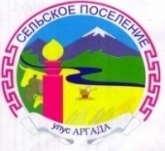 АДМИНИСТРАЦИЯ МУНИЦИПАЛЬНОГО ОБРАЗОВАНИЯ СЕЛЬСКОЕ ПОСЕЛЕНИЕ «АРГАДА»КУРУМКАНСКОГО РАЙОНАРЕСПУБЛИКИ БУРЯТИЯ671634, Республика Бурятия, с. Аргада, ул. Хышиктуева, 8,тел./факс (8-30149) 93-620, e-mail:admargada@yandex.ru